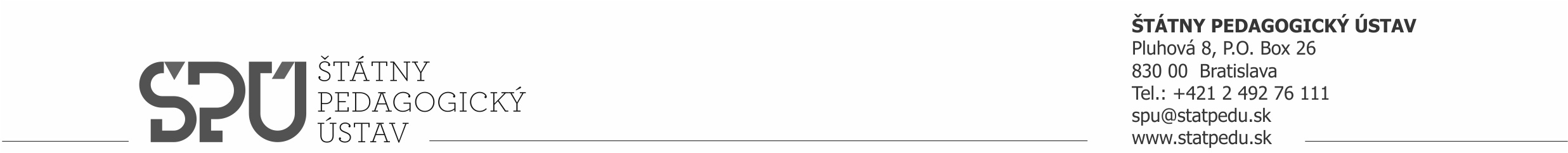 PRIHLASOVACÍ FORMULÁR NA SEMINÁR K PODPORE SEBAHODNOTENIA A AUTONÓMNEHO UČENIA SA ŽIAKOV NA HODINÁCH CUDZÍCH JAZYKOV V ZŠ Dátum konania: 30. máj 2018Miesto: ŠPÚ, Pluhová 8, BratislavaČas: 13:30 – 15:00 hodVyplnený prihlasovací formulár je potrebné odoslať na e-mailovú adresu: katarina.bockanicova@statpedu.sk v termíne do 24. mája 2018.Údaje o škole:Údaje o účastníkovi/účastníčke:Každý účastník/účastníčka seminára dostane model Európskeho jazykového portfólia pre žiakov vo veku 7 – 10 rokov v printovej podobe.Cestovné náklady hradí vysielajúca organizácia, resp. sám účastník.Vybraným záujemcov/záujemkyniam bude zaslaný potvrdzujúci email o účasti v termíne do 28. 5. 2018 a to elektronickou formou na e-mailovú adresu uvedenú v prihlasovacom formulári. Názov a adresa školy:	E-mail:                                                                               Telefón:Meno a priezvisko riaditeľa/riaditeľky:		Meno a priezvisko:Predmet, ktorý vyučuje:Aprobácia/kvalifikácia:E-mail:                                                                               Telefón: